Name:  ___________________ HTML 5 ~ CSS 3CONCEPTS REVIEW – Unit C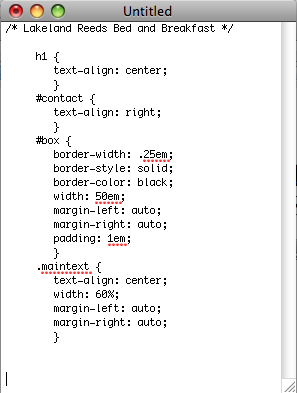 Which item is the value assigned to a CSS property?			A    B    C    D    E    F    G		Which item is ignored by a user agent?						A    B    C    D    E    F    G	Which item specifies a set of presentation rules?				A    B    C    D    E    F    G	Which item is a CSS property?							A    B    C    D    E    F    G	Which selector is based on the value of an HTML id attribute?		A    B    C    D    E    F    G	Which selector is based on the value of an HTML class attribute?	A    B    C    D    E    F    G	Which selector is based on the name of an HTML element?		A    B    C    D    E    F    G	Match each term with the statement that best describes it below.		_____ 8.  style rule				a.  a selector that applies the specified name-value pairs							only to the elements with the specified id _____ 9.  name-value pair			b.  a line or block of CSS code that specifies  the presentation							of Web page elements_____ 10.  embedded style sheet		c.  a selector that creates a style rule based on values 							assigned to elements using the HTML class attribute_____ 11.  external style sheet 		d.  the most general type of selector, which is the name of an							HTML element						_____ 12.  type-selector			e.  a separate file containing style information that multiple							Web pages can link to_____ 13.  id selector				f.  a section of CSS code that specifies a CSS property to							apply to the selectors and the value to assign to the property_____ 14.  class selector			g.  a section of CSS code entered in the head element of an							HTML documentSelect the best answer from the list of choices_____ 15.  Which part of a style rule identifies the HTML element or elements to which the style rule applies?				a.  selector		b.  property		c.  value		_____ 16.  A style rule ends with which of the following?				a.  */			b.  </style>		c.  ;			d.  }
_____ 17.  A CSS comment ends with which of the following?				a.  */			b.  </style>		c.  ;			d.  }_____ 18.  A name-value pair ends with which of the following?				a.  */			b.  </style>		c.  ;			d.  }_____ 19.  An embedded style sheet ends with which of the following?				a.  */			b.  </style>		c.  ;			d.  }_____ 20.  Which is the most straightforward solution for affecting the presentation of a single Web page?				a.  inline styles				b.  embedded style sheet					c.  external style sheet		d.  div element_____ 21.  Which of the following enables you to modify the presentation of multiple Web pages with a single change?				a.  inline styles				b.  embedded style sheet				c.  external style sheet		d.  div element_____ 22.  Which of the following is a class selector?				a.  text-align: right		b.  #lilac		c.  .ideas		d.  p